CURRICULUM VITAEREYNAL Email:    reynal.344431@2freemail.com 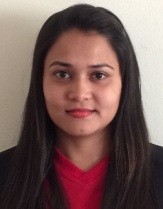 Date of Birth	              03.09.1988Languages Known        English, HindiMarital Status               Married Nationality                     Indian Visa Status                      Visit VisaObjective:Being a travel consultant with 6years stout experience aiming expansion of my skills and abilities to achieve personal and organizational growth and benefits.Summary of Key SkillsKnowledge about the various tourist destinations, available facilities and suitable visiting time.Ability to interact with the clients in a friendly manner and provide them with accurate, detailed and complete travel informationExcellent network with associates and other consultants to make reservations for hotels, flights and at tourist places.Updated with the latest news and coverage about the political, social and economic scenario of a particular country.A thorough professional while handling responsibilities and being answerable for the positive and negative feedbacks from clientsPositive thinking abilities and mindset to resolve issues within time frameWORK EXPERIENCELAWSON TOURS & TRAVELS PVT. LTD, Mumbai India. January 2011 to December 2016                                                     Designation:  Travel ConsultantGalileo Reservation SystemAbacus Reservation SystemAmadeus Reservation SystemRebooking and Rerouting & RefundsHandling reservation on low cost all airlines.Updating weekly fares/deals/offers from airline.  Follow up waivers from airline.  Correct billing for all tickets issued.Working on all three CRS/GDS  ( Galileo/ Abacus/ Amadeus)Clients handling, bookings and following up with the clients on the reconfirmation of the booking on time.Handling IATA agents & Non- IATA agents query with correct pricing, issuance & re-issuance’sHandling re-issue with & without ADCHandling cancellation and part refund for all clientsLooking after day to day office operation & supervising the team.Answerable for all routine work, manage and verify of all documents.SAUDI INTERNATIONAL TRAVELS, Mangalore-India. April 2010 to October 2010                                                              Designation:  Counter ExecutiveAnswerable for all routine work, manage and verify of all documentsPNR Creation, BlockingHandle walk-in clients and agentsResponsible for all back office related activities, which includes handling queues, handling advanced fares and tickets etc.Maintaining highest standards of customer service, for both inbound and outbound calls in order to ensure customer confidence.Knowledge in issuance, reissue, Cancellation & refund of domestic and International air tickets in Galileo, Amadeus and Abacus.Educational QualificationsProfessional QualificationsIATA UFTAA Foundation course from Globe College of Travel and Tourism, Mangalore – IndiaDiploma in Computer Applications from Karnataka Computer Academy, UdupiGood working knowledge of Amadeus, Abacus and Galileo.I hereby declare that the information furnished above is true to the best of my knowledge and belief.Date:                                                                                                             REYNALQualificationUniversity / BoardYearBachelor of CommerceMangalore University2009Master of CommerceMangalore University2017* (Part I completed)